Очередная сельскохозяйственная перепись                                                                                                     в соответствии с постановлением правительства России пройдет с 1 июля по 15 августа 2016 года под девизом: «Село в порядке - страна в достатке!».            Всероссийская сельскохозяйственная перепись - крупномасштабное мероприятие, представляющее собой федеральное статистическое наблюдение и предусматривающее сбор сведений об объектах сельскохозяйственной переписи: о состоянии и структуре сельского хозяйства страны, регионов и каждого муниципального образования, о ресурсном потенциале сельского хозяйства (земельной площади, посевах, садах, поголовье скота и птицы и т. п.)           Сельхозперепись позволит получить четкую картину, необходимую для разработки прогноза развития сельского хозяйства в стране и выработки мер его поддержки, поможет правительству принять нужные законы и разработать новые меры поддержки сельского хозяйства          Перепись коснется всех сельхозпроизводителей – юридических и физических лиц, которые являются собственниками, пользователями, владельцами или арендаторами земельных участков, предназначенных или используемых для производства сельскохозяйственной продукции, либо имеют сельскохозяйственных животных           Ответственным за подготовку и проведение Всероссийской сельскохозяйственной переписи, обработку полученных сведений, подведение итогов, их официальное опубликование и распространение, хранение переписных листов и иных документов определен Территориальный орган федеральной службы государственной статистики по Ивановской области (Ивановостат), отдел сводных статистических работ в г. Кинешма.          Меньше года осталось до Всероссийской сельскохозяйственной переписи (ВСХП),  но уже сегодня  кипит активная работа: составляются списки тех, кто будет ею охвачен, сформирована комиссия, уточняются адреса, куда направятся переписчики. В эти сжатые сроки необходимо выполнить огромный объем работ, чтобы итоги переписи были полными и объективными          Для уточнения сведений об объектах переписи в ходе подготовки к ВСХП 2016 года в городских округах, городских поселениях и некоммерческих объединениях граждан с 1 по 15 сентября 2015 года привлекаются – регистраторы. Таким образом, регистраторы будут работать на территории г. Кинешма и г. Наволоки, а также будет осуществлен обход участков в садоводческих, огороднических, дачных объединениях, расположенных на территории г. Кинешма и Кинешемского района. Паспорт и специальное удостоверение подтвердят, что это действительно регистратор, а не мошенник. В сельских населенных пунктах обход объектов переписи регистраторами в 2015 г. проводиться не будет.          При обходе объектов переписи регистратор выясняет у физических лиц, занимающихся сельскохозяйственным производством, наличие и размер земельного участка,  поголовья крупного рогатого скота, свиней, овец, коз, птицы, а также выявляет наличие заброшенных участков.         Опрос  регистраторы   будут  проводить со слов владельца или пользователя земельного участка. В связи с этим, призываем граждан давать объективные ответы на все вопросы. Ведь всё это делается в интересах нас самих, общества, чтобы в дальнейшем составлялись программы развития агропромышленного комплекса и был эффект от них. 
Технология сбора, обработки информации такова, что обеспечивает  конфиденциальность. Персональные данные являются информацией ограниченного доступа, переписчики  дают специальную расписку о их неразглашении, а представителям власти запрещено ее запрашивать.Особую благодарность Ивановостат выражает заместителю главы администрации Александру Витальевичу Шуршину за своевременное представление помещения для временных переписных работников.        Со всеми вопросами, касающимися ВСХП 2016г., просим обращаться по адресу: г. Кинешма, ул. им. Маршала Василевского, д. 29а или по телефону № 5-67-95  в отдел сводных статистических работ в г. Кинешма, т.к. по указанному адресу в настоящее время телефон отсутствует. Об изменениях будет сообщено дополнительно.Уполномоченный Федеральной службы государственной статистики по сбору сведений об объектах Всероссийской сельскохозяйственной переписи 2016года                                                                 Н.Н. Корнева                                                                                                                (подпись)Уполномоченный Федеральной службы государственной статистики по сбору сведений об объектах Всероссийской сельскохозяйственной переписи 2016года                                                                 И.А.Виноградова                                                                                                                (подпись)Н.Н. Корнева8(915)8442559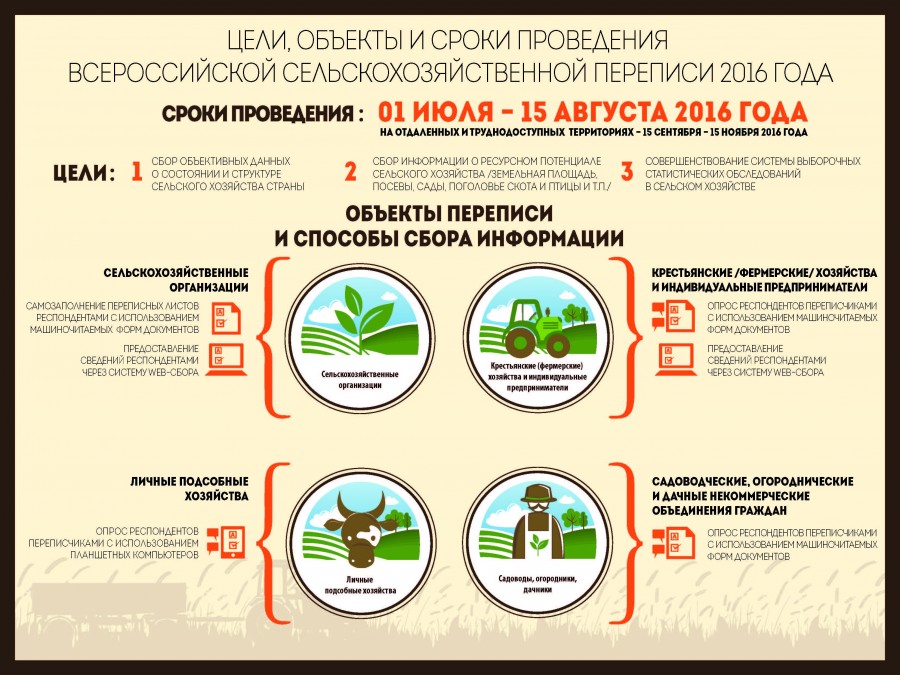 